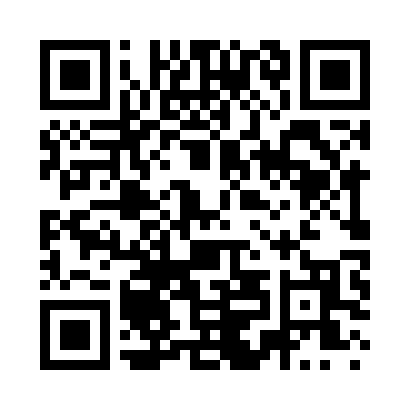 Prayer times for Brucite, Nevada, USAWed 1 May 2024 - Fri 31 May 2024High Latitude Method: Angle Based RulePrayer Calculation Method: Islamic Society of North AmericaAsar Calculation Method: ShafiPrayer times provided by https://www.salahtimes.comDateDayFajrSunriseDhuhrAsrMaghribIsha1Wed4:315:5312:494:387:459:072Thu4:295:5212:494:387:469:083Fri4:285:5112:484:387:479:104Sat4:265:5012:484:397:489:115Sun4:255:4812:484:397:499:126Mon4:245:4712:484:397:509:137Tue4:225:4612:484:397:509:158Wed4:215:4512:484:397:519:169Thu4:195:4412:484:407:529:1710Fri4:185:4312:484:407:539:1911Sat4:175:4212:484:407:549:2012Sun4:165:4112:484:407:559:2113Mon4:145:4012:484:417:569:2214Tue4:135:3912:484:417:579:2415Wed4:125:3912:484:417:589:2516Thu4:115:3812:484:417:599:2617Fri4:095:3712:484:418:009:2718Sat4:085:3612:484:428:019:2919Sun4:075:3512:484:428:019:3020Mon4:065:3512:484:428:029:3121Tue4:055:3412:484:428:039:3222Wed4:045:3312:484:438:049:3323Thu4:035:3312:484:438:059:3424Fri4:025:3212:494:438:069:3525Sat4:015:3112:494:438:069:3726Sun4:005:3112:494:448:079:3827Mon4:005:3012:494:448:089:3928Tue3:595:3012:494:448:099:4029Wed3:585:2912:494:448:099:4130Thu3:575:2912:494:458:109:4231Fri3:575:2812:494:458:119:43